Table S1. Comparison of physical performance test according to the tertiles of vitamin D levelData are expressed as mean ± standard deviation for continuous variables and as number (percentage) for categorical variables. P-values were tested using one-way analysis of variance for continuous variables and Pearson’s χ2 or Fisher’s exact tests for categorical variables. Abbreviations: Lowest T, lowest tertile; Middle T, middle tertile; Highest T, highest tertile; GS, gait speed; SPPB, Short Physical Performance Battery; STS5, sit-to-stand test performed 5 times; STS30, sit-to-stand for 30 s test; 6-MWT, 6-min walk test; TUG, timed up-and-go test.Table S2. Comparison of muscle mass indices and nutritional markers according to the presence of vitamin D deficiencyData are expressed as mean ± standard deviation. Abbreviations: ALM/Ht2, appendicular lean mass per height squared; SGA, subjective global assessment; TMA/Ht2, thigh muscle area per height squared; Lowest T, lowest tertile; Middle T, middle tertile; Highest T, highest tertile.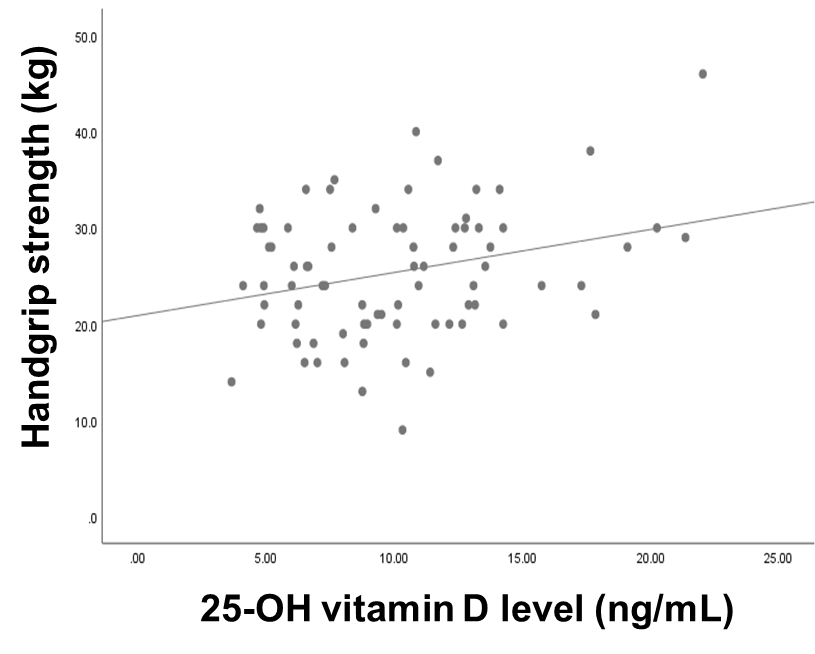 Figure S1. Correlation between 25-OH vitamin D level (ng/mL) and handgrip strength (kg) after exclusion of outliers.Lowest TMiddle THighest TP-valueGS0.89 ± 0.210.91 ± 0.190.95 ± 0.190.442SPPB10.4 ± 2.011.0 ± 1.611.3 ± 1.00.094STS510.5 ± 9.98.3 ± 2.77.7 ± 2.50.203STS53016.4 ± 5.217.7 ± 5.819.4 ± 5.90.1526MWT430.5 ± 140.4459.0 ± 103.8487.5 ± 84.40.169TUG7.9 ± 2.57.1 ± 1.97.0 ± 1.40.149Average step4264 ± 36025244 ± 32545199 ± 35140.502Low SPPB group12 (42.9%)8 (28.6%)5 (17.9%)0.042Low GS group20 (71.4%)19 (67.9%)16 (57.1%)0.264Frailty11 (39.3%)9 (32.1%)4 (14.3%)0.040Sarcopenia5 (17.9%)4 (14.3%)1 (3.6%)0.101Deficiency group (n = 76)Non-deficiency group (n = 8)P-valueHandgrip strength (kg)25.3 ± 6.932.8 ± 8.50.006ALM/Ht2 (kg/m2)6.6 ± 1.06.9 ± 0.90.396SGA score5.6 ± 1.06.1 ± 1.10.211Serum albumin (mg/dL)3.8 ± 0.33.9 ± 0.20.259Body mass index (kg/m2)23.8 ± 3.822.7 ± 2.10.414TMA/Ht2 (cm2/m2)36.5 ± 7.140.5 ± 6.10.127